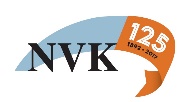 Kindzorg zonder MurenNVK Jubileum Eindsymposium dinsdag 12 juni 2018, Papendal, Arnhem een inspirerend symposium de dag voor het NVK-congres (13 t/m 15 juni 2018)Ernstig zieke kinderen verbleven voorheen vaak langdurig in het ziekenhuis. En kinderen met een ernstige handicap woonden al jong in een zorginstelling. Tegenwoordig zijn zij steeds meer thuis. Dit maakt dat we de zorg voor deze kinderen anders moeten organiseren. Waarbij kind én gezin centraal staan, vraaggerichte zorg de standaard is en de traditionele indeling van zorg o.b.v. plaats van aanbod of wijze van financiering kantelt. Want alleen zo kunnen we continuïteit, kwaliteit en veiligheid van zorg garanderen. Kindzorg zonder Muren dus!Kindzorg zonder Muren 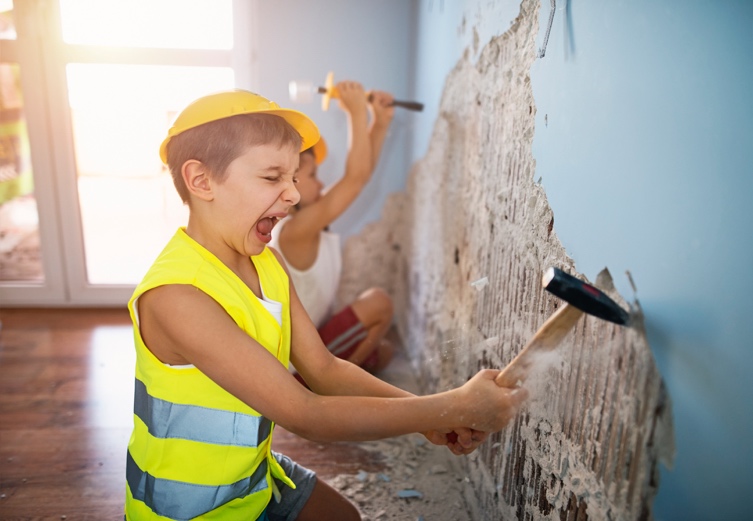 Welke muren moeten worden geslecht? Waarom en hoe? Wie kan daarbij helpen? Hoe organiseert u dat? Daarover gaat dit Eindsymposium van het NVK Jubileumjaar. Bedoeld voor iedereen die betrokken is bij de zorg voor ernstig zieke of ernstige gehandicapte kinderen. Zowel binnen als buiten het ziekenhuis of zorginstelling. Dus voor kinderartsen, kinder- en transferverpleegkundigen, jeugdartsen, jeugd-verpleegkundigen, AVG-artsen, verpleegkundigen verstandelijk gehandicapten, pedagogisch medewerkers, huisartsen en paramedici. Maar ook professionals uit het onderwijs, van gemeenten en overheid, van verzekeraars en vanzelfsprekend ouders en tieners zelf. Kindzorg zonder Muren wordt georganiseerd door de Jubileumcommissie van de NVK samen met ervaringsdeskundigen, Stichting Kind en Ziekenhuis, de BOSK, de afdelingen Kinderverpleegkunde, Transferverpleegkundigen, Maatschappij en Gezondheid - Jeugdverpleegkundigen en Verstandelijk gehandicapten zorg van de V&VN, de AJN Jeugdartsen Nederland en de NVAVG. Accreditatie voor de diverse zorgprofessionals is aangevraagd.Voor inschrijven klik hier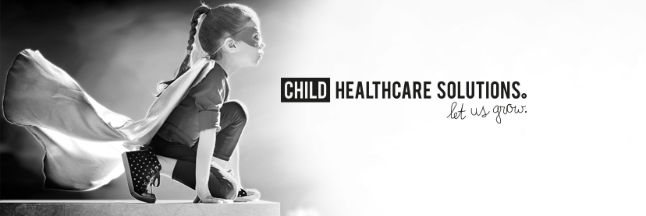 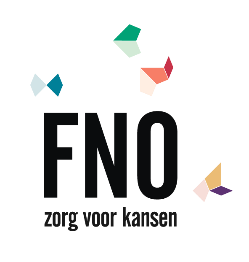 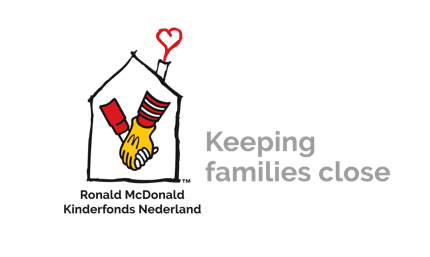 Programma Kindzorg zonder Muren8.30	uur		Ontvangst9.00 	uur		Welkom door de dagvoorzitter Aliëtte Jonkers9.10	uur		Binnen de muren thuisHoe gaat het thuis als je kind veel zorg nodig heeft? Bij twee gezinnen werd thuis gefilmd. Aansluitend wordt op het podium hierover met de ouders verder gepraat. Wat geeft plezier en energie? Maar ook wat schuurt en welke muren zouden moeten worden geslecht? 10.00	uur		Technologie slecht muren!?	Welke muren worden door huidige en toekomstige technologische ontwikkelingen geslecht? Jan Kimpen, oud-kinderarts, Chief Medical Officer, Philips10.35	uur		Koffiepauze	11.00	uur		Wij slechtten muren!	 Zeven maal zeven minuten ‘best practices’ die de zorgwisten te verbeteren door muren te slechten. Met aansluitend discussie over het hoe en waarom van het slagen van deze projecten.O.a. ‘Geen muren voor kinderen met ontwikkelingsachterstand’, ‘Chemotherapie buiten de muren van het ziekenhuis? Waarom niet!’ en ‘Artsenkamer zonder muren. Vanzelfsprekend!’12.20	uur		Lunch zonder Muren (hosted by Ronald McDonald Kinderfonds)Tijdens de lunch, in kleinere groepen in discussie met ouders/patiënten over welke muren in de zorg morgen al kunnen worden geslecht. De deelnemers krijgen vooraf een persoonlijke brief van de betreffende ouders/patiënten over ‘hun’ muren in de zorg.13.15	uur		Welke muren slecht het Ronald McDonald Kinderfonds? 				13.25	uur		Geen muur tussen ziek en gezond?!	 Hoe kan het concept ‘positieve’ gezondheid bij kinderen worden ingezet?Machteld Huber, arts-onderzoeker en oprichter Institute for Positive Health14.00 	uur		Terugkoppeling Lunch zonder Muren							14.20	uur 		Deelsymposia ronde 1 - Theepauze - Deelsymposia ronde 216.50	uur		Door of over de muur bij 18+? 10-punten programma betere transitie in de zorg (Hosted by Fonds Nuts Ohra)			17.10	uur		Samen beslissen; geen muren tussen kind en dokter! (Hosted by Stichting Kind en ziekenhuis)					17.30	uur		Het Vergeten Kind 		17.40	uur		Conclusies en afsluiting 18.00 	uur		Hapje en sapjeLos ‘te boeken’:	18.30 - 20.30 uur 	‘Lastige ouders’ diner-theater										Theater Kracht van Beleving							Deelsymposia Kindzorg zonder Muren - Hoe slecht je muren?Elke deelnemer kan in twee deelsymposia participeren; voorkeuren bij opgave aangevenDeelsymposium A 	Muren afbreken begint met ‘hoe gaat het met jou’  							Els Jonker en Jacomien Wolfkamp Deelsymposium B 	Muren in de zorg door laaggeletterdheid  					Michiel Vermaak en Celina van Klei	Deelsymposium C 	E-health: geen doel maar tool om muren te slechten 				 Markus Oei Deelsymposium D	Geen muur tussen ziekenhuis en thuis, MKS-online hosted by Child Healthcare Solutions					 Deelsymposium E 	Geen muur meer door pijn of angst 										Piet Leroy	Deelsymposium F	Kijken over de muur naar het kind & gezin? Werken vanuit patiëntenperspectief			hosted by Kind en Ziekenhuis en BOSK		Praktische informatie Kindzorg zonder Muren U kunt zich inschrijven voor het Slotsymposium Kindzorg zonder Muren via www.nvk.nl. Voor alle praktische informatie over locatie, overnachtingen, vervoer en het plattegrond van het congrescentrum: Klik hier.AccreditatieAccreditatie wordt aangevraagd bij NVK, ABSG, ABC1, Kwaliteitsregister V&V en VSR. Bij voldoende belangstelling uit een andere discipline wordt aanvullend accreditatie aangevraagdTarievenWilt u overnachten in Papendal? Klik hierHeeft u vragen over uw registratie? Neem dan contact op met SCEM: 0345-520019 of registratie@scem.nl.NVK 125 jaar - Zorg dat u er niets van mist!Voor het volledige jubileumprogramma, zie www.nvk.nlArtsen (Kinder-, AJN, AVG, etc.)€ 200,-Artsen i.o., verpleegkundigen, zorgprofessionals€ 100,-	Ouders, tieners en studenten€   20,-Dinertheater (apart te boeken) ‘Lastige ouders’€   50,-